Title of the PaperLong paper/Short paper (select the type of your paper)First Author1[0000-1111-2222-3333] and Second Author2[1111-2222-3333-4444]1 Affiliation, Town/City, Country2 Affiliation, Town/City, Country
correspondingauthor@email.comAbstract. The abstract should summarize the contents of the paper in up to 250 words. Keywords: List of 3 to 6 keywords separated with commasIntroduction (Heading 1)This template includes author instructions for the Tethics 2020 which should be followed with both paper types of the conference. Tethics 2020 accepts two paper types: short paper (5-9 pages including references) and long papers (10-15 pages including references). Please note that the review is double-blind so all information about authors should be removed before first submission. The final paper should include the names of all authors (first name(s) surname(s)), their ORCIDs and affiliations. Also at least one e-mail should be provided. A Section: StructureA Subsection The first paragraph a section or a subsections are not intended (style: Normal first).However, subsequent paragraphs are intended (style: Normal).Third level heading (Style: Heading3) Third level headings are not numbered.Forth level heading (Style: Heading4)The paper should contain no more than four levels of headings. Heading levels are listed in the Table 1. Table 1. Table captions are placed above the Table.If you use long quotations format them with Quote-style (intended, italic) as follows:“Lorem ipsum dolor sit amet, consectetur adipiscing elit. Sed sagittis eget ipsum rhoncus convallis. Vivamus rhoncus sit amet diam mattis fermentum. Donec ut euismod nulla, et volutpat enim. Nullam a lacus egestas, maximus felis quis, bibendum tortor.”(Author, year, p.)If you have a need to use equations they are centered (style: Equation):	x + y = z	Images, illustrations and charts are recommended when handling data or complex issues (see Fig. 1.).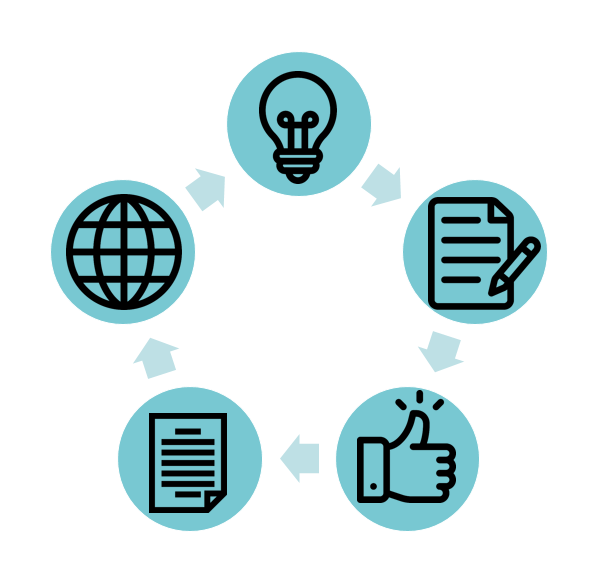 Citations and referencesIn citations and references should made in APA style, i.e. by citing in text name or names of the author(s) and the year of the publications separated with comma. Complete guide for APA style can be found from: https://apastyle.apa.org/ Reference list (style: Reference item, 9 pt) is ordered in the alphabetical order based on the author name.References Author, A. (Publication Year). Article title. Periodical Title, Volume(Issue), pp-pp. Author, B. (Publication Year). Title of the book. Publisher City, State: Publisher. Author, C. (Year, Month/Date of Publication). Article title. Retrieved from URL Heading levelExampleFont size and styleTitle (centered)Title Of the Paper14 pt, bold1st level (Heading 1)1 Introduction12 pt, bold2nd level (Heading2)2.1 Subsection10 pt, bold3rd level (Heading3)Run-in Heading10 pt, bold4th level (Heading4)Lowest Level Heading10 pt, italic